CURRICULUM VITAE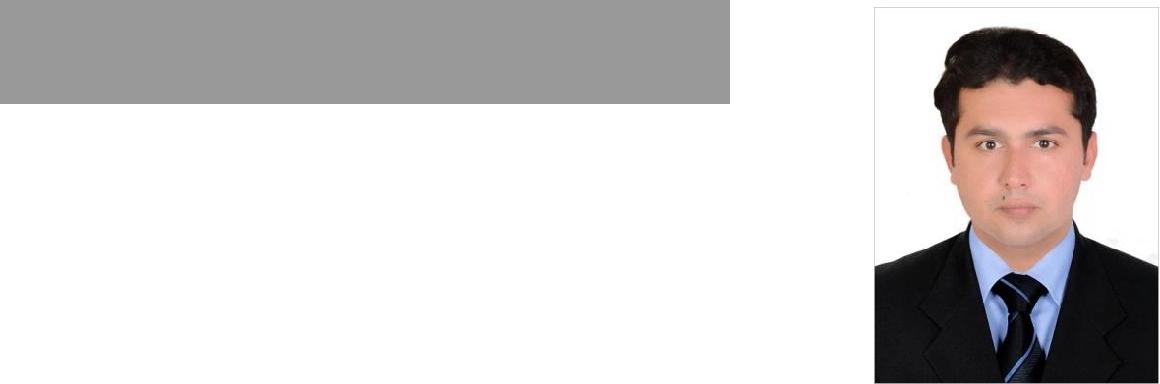 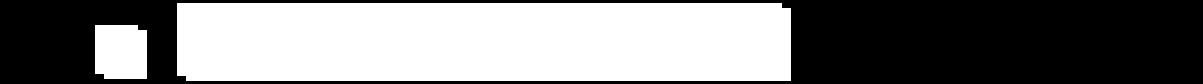 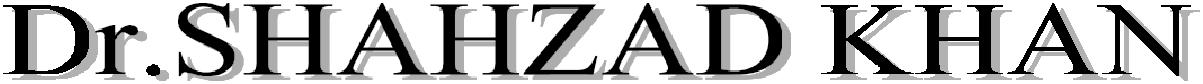 PERSONAL STATEMENTI am a confidant and enthusiastic PHARMACIST with the ability to learn and adapt quickly to new challenges and to handle difficult situation under pressure. I have an organized approach with good communication skills, which enables me to work effectively either on my own or as a member of a team.CONTACT INFORMATIONPERMANENT ADDRESS:Dubai U.A.EACHIEVEMENTSPERSONAL INFORMATIONMarital Status: MarriedDate of Birth:   07-03-1983NIC #:   12101-3241300-9Email: shahzad.370068@2freemail.comCAREER OBJECTIVESLooking to join a progressive organization that should have so much potential that I can explore my knowledge and offer advance opportunities.English Proficiency certificate from the Faculty of Pharmacy Gomal University D.I.Khan. Project Report on Prevalence of Typhoid Fever, its treatment and safety drugs profile in DHQ teaching hospital D.I.Khan. Quiz competition winner in PEAKS Organization of Faculty of Pharmacy Gomal University D.I.Khan. 1LICENSE : DHA LICENSED PHARMACISTACADEMIC PROFILEPROFESSIONAL EXPERIENCEWorked as a INCHARGE PHARMACIST in I CARE PHARMACY DUBAI From 10 January 2013 and 02 Feb 2017. Pharmacist in Bangash pharmacy Baniyas Abu Dhabi UAE from 21 june 2012 to 31 December 2012. Hospital pharmacist in Shifa international Hospital Islamabad from 6 september 2010 to 20 december 2011. Hospital Pharmacist in Indus Hospital Karachi as a Permanent Employee from 12 March 2009 to 14 June 2010. COMPUTER SKILLSMS Word MS Excel 2Internet Working LANGUAGES KNOWNEnglish Urdu Pashto Arabic Hindkho HOBBIESReading Books, Journals, Research Papers, News Papers. Playing Games like Cricket, Table Tennis, Foot Ball. 3SUBJECTBOARD/UNIVERSITYSESSIONDIVISIONDIVISIONPharm-DFaculty of Pharmacy Gomal2003—20081stPharm-DUniversity Dera Ismail Khan.2003—20081stUniversity Dera Ismail Khan.2003—20081University Dera Ismail Khan.F.ScB.I.S.E Bannu.20031st(Pre-Medical)B.I.S.E Bannu.20031st(Pre-Medical)20031(Pre-Medical)SSCB.I.S.E Bannu..20001st20001